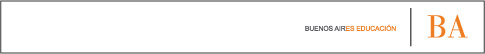 	COMUNICACIÓN Nº 49/15                                                                         La Plata, 9 de Setiembre de 2015Señores/as Inspectores/as Señores/as Directores/as  	Se ha concluido con éxito el tratamiento y convalidación de POF del Nivel Superior.  Todos los actores intervinientes profundizaron el camino ya iniciado en relación al análisis cuantitativo y cualitativo de tan importante instrumento de gestión y presupuesto. 
                                                      Los cargos aprobados según Resolución requieren de una importante distinción entre aquellos que tienen desempeño físico de aquellos que aún se encuentran sin cubrir. Para evitar inconvenientes en relación a estos últimos recordamos que existe un circuito formal y jerárquico para la cobertura de los mismos (aún por artículo 75).                                                     Es necesaria la consulta a la DES y respetar la asignación presupuestaria ligada a la obtención del CUPOF correspondiente, para evitar designaciones o asignaciones de funciones que el área de soporte técnico del Tribunal Central no tiene registradas.	Saludos cordialesLic. Alejandra GarcíaProf. Marta NettoProf. Andrea GattiSubdir. de Formación TécnicaDirectora de Educación SuperiorDirectora Provincial de Educación Superior